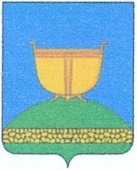 СОВЕТ ВЫСОКОГОРСКОГО
МУНИЦИПАЛЬНОГО РАЙОНА
РЕСПУБЛИКИ ТАТАРСТАНТАТАРСТАН РЕСПУБЛИКАСЫ
БИЕКТАУ МУНИЦИПАЛЬРАЙОН СОВЕТЫКооперативная ул., 5, пос. ж/д станция Высокая Гора,	Кооперативная ур., 5, Биектау т/ю станциясе поселогы,Высокогорский район, Республика Татарстан, 422700	Биектау районы, Татарстан Республикасы, 422700Тел.: +7 (84365) 2-30-50, факс: 2-30-86, e-mail: biektau@tatar.ru, www.vysokaya-gora.tatarstan.ru                     РЕШЕНИЕ                                                                  КАРАР               ________________                                                                  №__О назначении публичных слушаний по проекту решения Совета Высокогорского муниципального района «О внесении изменений и дополнений в Устав муниципального образования муниципального района» «Высокогорский муниципальный район Республики Татарстан»Руководствуясь со статьей 44 Федерального закона от 06.10.2003 № 131-ФЗ «Об общих принципах организации местного самоуправления в Российской Федерации», статьями 91, 92 Устава Высокогорского муниципального района, Положением о публичных слушаниях в Высокогорском муниципальном районе, в целях приведения Устава Высокогорского муниципального района Республики Татарстан в соответствие с действующим законодательством, Совет Высокогорского муниципального районар е ш и л:1. Принять прилагаемый проект изменений и дополнений в Устав муниципального образования Высокогорский муниципальный район Республики Татарстан (в редакции решений Совета Высокогорского муниципального района Республики Татарстан от 21.09.2015 № 7, от 28.09.2016 № 86), в первом чтении (за основу) и вынести его на публичные слушания. (Приложение 1)2. Утвердить:2.1. Порядок учета предложений граждан по проекту решения Совета Высокогорского муниципального района «О внесении изменений в Устав Высокогорского муниципального района Республики Татарстан» (Приложение 2);2.2. Порядок проведения публичных слушаний по проекту решения Совета Высокогорского муниципального района «О внесении изменений в Устав Высокогорского муниципального района Республики Татарстан» (Приложение 3).  3. Образовать рабочую группу по учету, обобщению и рассмотрению поступающих предложений по проекту решения Совета Высокогорского муниципального района «О внесении изменений в Устав Высокогорского муниципального района Республики Татарстан» в следующем составе:1) Шакиров А.Ш. – Заместитель главы Высокогорского муниципального района;2) Архипов В.Д. – начальник юридического отдела Совета Высокогорского муниципального района;3) Мустакимова Э.Ф. – начальник организационного отдела Совета Высокогорского муниципального района.4. Назначить публичные слушания по проекту решения Совета Высокогорского муниципального района «О внесении изменений и дополнений в Устав Высокогорского муниципального района Республики Татарстан» на «19» апреля 2017 года в 9.00 по адресу: 422700, пос. ж/д ст. Высокая Гора, ул. Кооперативная, 5, зал заседания Совета Высокогорского муниципального района Республики Татарстан.5. Рабочей группе изучить и обобщить поправки и предложения к проекту решения Совета Высокогорского муниципального района «О внесении изменений в Устав Высокогорского муниципального района Республики Татарстан», доработать проект решения с учетом предложений и внести на рассмотрение Совета Высокогорского муниципального района Республики Татарстан.            6. Обнародовать настоящее решение путем размещения на официальном сайте Высокогорского муниципального района в информационно-телекоммуникационной сети Интернет по веб-адресу: http//vysokaya-gora.tatarstan.ru.7. Контроль за исполнением настоящего решения возложить на постоянную комиссию по вопросам законности, правопорядку, местному самоуправлению и связям с общественностью Совета Высокогорского муниципального района.Председатель Совета,	                                           Глава муниципального района                                                                Р.Г. Калимуллин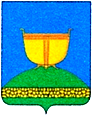 О внесении изменений и дополнений в Устав муниципального образования «Высокогорский муниципальный район Республики Татарстан»Руководствуясь Федеральными законами от 28.12.2016 № 465-ФЗ «О внесении изменений в отдельные законодательные акты Российской Федерации в части совершенствования государственного регулирования организации отдыха и оздоровления детей», от 28.12.2016 № 494-ФЗ «О внесении изменений в отдельные законодательные акты Российской Федерации от 06.10.2003 № 131-ФЗ «Об общих принципах организации местного самоуправления в Российской Федерации», Совет Высокогорского муниципального района Республики Татарстан,РЕШИЛ:1. Внести в Устав муниципального образования Высокогорский муниципальный район Республики Татарстан, принятый решением Совета Высокогорского муниципального района третьего созыва от 21.09.2015г. № 7 (в редакции решений Совета Высокогорского муниципального района Костромской области от 28.09.2016 № 86), следующие изменения и дополнения:1.1. часть 4 статьи 3 изложить в следующей редакции:«4. Флаг Района устанавливается постоянно на фасадах зданий органов местного самоуправления, предприятий, учреждений, организаций, находящихся в муниципальной собственности, в зале заседаний Совета Района, рабочих кабинетах Главы Района и Руководителя Исполнительного комитета Района. Иные случаи официального использования флага Района устанавливаются решениями Совета Района и Положением о флаге Района»;1.1.1. дополнить частью 5 статьи 3 следующего содержания:«5. Герб и флаг Района подлежит государственной регистрации в порядке, установленном федеральным законодательством»;1.2. В пункте 14) части 1 статьи 6 слова «организация отдыха детей в каникулярное время» заменить словами «осуществление в пределах своих полномочий мероприятий по обеспечению организации отдыха детей в каникулярное время, включая мероприятия по обеспечению безопасности их жизни и здоровья»;1.3. пункт 1) статьи 8 изложить в следующей редакции:«1) организация в границах поселения электро-, тепло-, и газо- снабжения населения в пределах полномочий, установленных законодательством Российской Федерации»;1.3.1 пункт 2) статьи 8 изложить в следующей редакции:«2) обеспечение безопасности дорожного движения на них, включая создание и обеспечение функционирования парковок (парковочных мест), осуществление муниципального контроля за сохранностью автомобильных дорог местного значения в границах населенных пунктов сельских поселений, а также осуществление иных полномочий в области использования автомобильных дорог и осуществления дорожной деятельности в соответствии с законодательством Российской Федерации»;1.3.2. пункт 3) статьи 8 после слов «, а также иных полномочий органов» дополнить словами «местного самоуправления в соответствии с жилищным законодательством»;1.3.3. пункты 6) и 11) статьи 8 признать утратившим силу;1.4. пункт1) части 3 статьи 20 изложить в следующей редакции:«1) проект Устава района, а также проект муниципального нормативного правового акта о внесении изменений и дополнений в данный устав, кроме случаев, когда в Устав района вносятся изменения в форме точного воспроизведения положений Конституции Российской Федерации, федеральных законов, конституции (устава) или законов Республики Татарстан в целях приведения данного устава в соответствие с этими нормативными правовыми актами.в соответствии с частью 4 статьи 44 Федерального закона № 131-ФЗ в обязательном порядке необходимо соблюдать 30 дневный срок с момента официального опубликования (обнародования) до дня рассмотрения вопроса о принятии устава района, внесении изменений и дополнений в устав района.»;1.4.1. пункт 4 части 3 статьи 20 изложить в следующей редакции:«4) вопросы преобразования района за исключением случаев, если в соответствии со статьей 13 Федерального закона от 06 октября 2003 года № 131-ФЗ «Об общих принципах организации местного самоуправления в Российской Федерации» для преобразования района требуется получение согласия населения района, выраженного путем голосования, либо на сходах граждан»;1.4.2. часть 9 статьи 20 изложить в следующей редакции:«9. Результаты публичных слушаний, включая мотивированное обоснование принятых решений, должны быть опубликованы в средствах массовой информации или обнародованы путем размещения в Портале муниципальных образований Республики Татарстан на официальном сайте Высокогорского муниципального района http://vysokaya-gora.tatarstan.ru/, не позднее чем через 5 дней после проведения публичных слушаний»;1.5. дополнить пунктом 1.1. части 5 статьи 23 следующего содержания:«1.1) место проведения опроса»;1.6. часть 1 статьи 29 изложить в следующей редакции:«1. Полномочия депутата Совета района начинаются со дня его избрания главой поселения или депутатом Совета района из числа депутатов представительного органа поселения и со дня начала работы Совета района нового созыва»;1.7. часть 1 статьи 31 изложить в следующей редакции:«1. Совет района нового созыва собирается на первую сессию не позднее чем через 30 дней после дня избрания не менее двух третей депутатов от установленного числа депутатов Совета района. Первое после выборов заседание Совета района созывает и готовит Глава района, а при его отсутствии - Заместитель главы района»;1.8. часть 2 статьи 32 «исключить»;1.9. часть 2 статьи 39 слова «с правом решающего голоса» «исключить»:1.10. дополнить частью 2.1. и 2.2. статьи 43 следующего содержания:«2.1 В случае досрочного прекращения полномочий Главы района либо применения к нему по решению суда мер процессуального принуждения в виде заключения под стражу или временного отстранения от должности его полномочия временно до вступления в должность вновь избранного Главы района, исполняет заместитель Главы муниципального района.  2.2 В случае если заместитель Главы района не назначен или отсутствует, указанные полномочия исполняет должностное лицо местного самоуправления или депутат Совета муниципального района, определенное Советом района»;1.10.1. пункт 2) часть 3 статьи 43 изложить следующего содержания:«2) установления в отношении избранных на муниципальных выборах главы муниципального района, факта открытия или наличия счетов (вкладов), хранения наличных денежных средств и ценностей в иностранных банках, расположенных за пределами территории Российской Федерации, владения и (или) пользования иностранными финансовыми инструментами в период, когда указанные лица были зарегистрированы в качестве кандидатов на выборах соответственно главы муниципального района. При этом понятие «иностранные финансовые инструменты» используется в значении, определенном Федеральным законом, указанным в пункте 1 части 3 настоящей части»;1.11. статью 45 исключить;1.12. часть 2 статьи 47 дополнить словами следующего содержания:«Структурные подразделения Исполнительного комитета, не входящие в аппарат Исполнительного комитета района, могут являться самостоятельными юридическими лицами»;1.12.1 дополнить часть 3 и 4 статьи 47 следующего содержания:«3. Структурные подразделения Исполнительного комитета Района действуют на основании положений, утверждаемых Советом Района.   4. Для оказания содействия в деятельности Исполнительного комитета Района, согласованного решения задач по решению вопросов местного значения, отнесенных к его компетенции, при Исполнительном комитете Района решением Руководителя Исполнительного комитета могут образовываться координационные, экспертные и другие совещательные (консультативные) органы. Указанные органы в структуру Исполнительного комитета Района не входят. Работа в них осуществляется на общественных началах»;1.13. в пункте 6) части 1 статьи 48 слова «организация отдыха детей в каникулярное время» заменить словами «осуществление в пределах своих полномочий мероприятий по обеспечению организации отдыха детей в каникулярное время, включая мероприятия по обеспечению безопасности их жизни и здоровья»;1.13.1. часть 3 статьи 48 исключить;1.14. часть 3 статьи 50 дополнить словами следующего предложения:«Решение о назначении на должность Руководителя Исполнительного комитета Района принимается простым большинством голосов депутатов на заседании районного Совета из числа кандидатов, представленных конкурсной комиссией по предложению главы района»;1.14.1 дополнить частью 6 статьи 50 следующего содержания:«6. Руководитель Исполнительного комитета муниципального района, осуществляющий свои полномочия на основе контракта:1) подконтролен и подотчетен Совету Района;2) представляет Совету Района ежегодные отчеты о результатах своей деятельности и деятельности Исполнительного комитета, в том числе о решении вопросов, поставленных Советом Района;3) обеспечивает осуществление Исполнительного Комитета Района полномочий по решению вопросов местного значения и отдельных государственных полномочий, переданных органам местного самоуправления федеральными законами и законами Республики Татарстан»;1.15. дополнить частью 3 статьи 53 следующего содержания:«3. В случае досрочного прекращения полномочий Руководителя Исполнительного комитета либо применения к нему по решению суда мер процессуального принуждения в виде заключения под стражу или временного отстранения от должности его полномочия временно, до назначения на должность нового руководителя исполнительного комитета района исполняет один из заместителей Руководителя Исполнительного комитета района или уполномоченный муниципальный служащий, определенное Решением Совета района»;1.16. в части и 2 статьи 57 слова «подотчетна Совету» заменить «подотчетна Исполнительному комитету района»1.17. абзац 8 части 1 статьи 58 слова «подотчетна Совету» заменить «подотчетна Исполнительному комитету района»1.18. часть 3 статьи 77 изложить в следующей редакции:«3. Муниципальные нормативные правовые акты, затрагивающие права, свободы и обязанности человека и гражданина, вступают в силу после их официального опубликования в печатных  средствах массовой информации или в интернет-ресурсе «Официальный портал правовой информации Республики Татарстан» pravo.tatarstan.ru (далее по тексту - опубликование), или  обнародования путем размещения на официальном сайте Высокогорского муниципального района Республики Татарстан http://vysokaya-gora.tatarstan.ru (далее по тексту - обнародование)»;1.19. в части 3 статьи 91 второе предложение изложить в следующей редакции: «Не требуется официальное опубликование (обнародование) порядка учета предложений по проекту муниципального правового акта о внесении изменений и дополнений в Устав района, а также порядка участия граждан в его обсуждении в случае, когда в Устав района вносятся изменения в форме точного воспроизведения положений Конституции Российской Федерации, федеральных законов, конституции (Устава) или законов Республики Татарстан в целях приведения Устава района в соответствие с этими нормативными правовыми актами.».2. Направить настоящее решение для государственной регистрации в установленном законодательством порядке.3. Обнародовать настоящее решение, разместив после его государственной регистрации на официальном портале правовой информации Республики Татарстан (http://pravo.tatarstan.ru) и портале муниципальных образований Республики Татарстан в сети Интернет (http://vysokaya-gora.tatarstan.ru/), 4. Установить, что настоящее решение вступает в силу в соответствии с частью 8 статьи 44 Федерального закона от 6 октября 2003 года №131-ФЗ «Об общих принципах организации местного самоуправления в Российской Федерации», пунктами 2, 3 статьи 93 Устава муниципального образования «Высокогорский муниципальный район Республики Татарстан».5. Контроль за исполнением настоящего решения возложить на постоянную комиссию по законности, правопорядку, местному самоуправлению и связям с общественностью Совета Высокогорского муниципального района.Председатель Совета,Глава муниципального района                                                                 Р.Г. КалимуллинПриложение 2Утверждено                                                                                             	   Решением Совета Высокогорского    муниципального района РТ   от «___» _________ 2017 № ____Порядок
учета предложений граждан по проекту решения Совета Высокогорского муниципального района «О внесении изменений и дополнений в Устав муниципального образования «Высокогорский муниципальный район Республики Татарстан» и участия граждан в его обсуждении1. Предложения по проекту решения «О внесении изменений в Устав Высокогорского муниципального района Республики Татарстан» вносятся в Совет Высокогорского муниципального района в письменной форме в виде таблицы поправок согласно образцу:    Предложения направляются по адресу: 422700, пос. ж/д ст. Высокая Гора, ул. Кооперативная, 5, каб № 106;    - по почте: 422700, пос. ж/д ст. Высокая Гора, ул. Кооперативная, 5, либо по факсу 2-30-56.    Предложения принимаются в рабочие дни с 8 до 17 часов до «___»________   2017 г. со дня обнародования и опубликования проекта решения в районной газете «Высокогорские вести» («Биектау хәбәрләре»).2. Заявки на участие в публичных слушаниях с правом выступления подаются по адресу: 422700, пос. ж/д ст. Высокая Гора, ул. Кооперативная, дом 5 каб. 106;    по почте: 422700, пос. ж/д ст. Высокая Гора, ул. Кооперативная, 5 либо по факсу 2-30-56.    Заявки принимаются в рабочие дни с 8 до 17 часов не позднее чем за 7 дней до даты проведения публичных слушаний.3.  Все поступившие предложения по проекту Устава регистрируются в журнале учета входящей документации в соответствии с правилами ведения делопроизводства в Высокогорском муниципальном районе.4.  Все поступившие предложения по проекту Устава выносятся на публичные слушания по проекту Устава.5. Вне зависимости от результатов публичных слушаний все поступившие в предложения по проекту Устава рассматриваются Советом при обсуждении проекта Устава во втором чтении.Приложение 3Утверждено                                                                                             	   Решением Совета Высокогорского    муниципального района РТ   от «___» _________ 2017 № ____Порядокпроведения публичных слушаний по проекту решения Совета Высокогорского муниципального района «О внесении изменений и дополнений в Устав муниципального образования «Высокогорский муниципальный район Республики Татарстан»                                                                                                                          1. Публичные слушания по проекту решения Совета Высокогорского муниципального района «О внесении изменений и дополнений в Устав Высокогорского муниципального района Республики Татарстан» (далее – публичные слушания) проводятся в соответствии со статьей 20 Устава Высокогорского муниципального района Республики Татарстан, с Положением о порядке организации и проведения публичных слушаний в Высокогорском муниципальном районе Республики Татарстан, утвержденным решением Совета Высокогорского муниципального района Республики Татарстан от 21 сентября 2015 г. N 7.2. Участниками публичных слушаний с правом выступления для аргументации своих предложений являются жители района, которые подали в Совет Высокогорского муниципального района Республики Татарстан письменные заявления не позднее семи дней до даты проведения публичных слушаний.3. Участниками публичных слушаний без права выступления на публичных слушаниях могут быть все заинтересованные жители поселения.4. Регистрация участников начинается за 30 минут до начала публичных слушаний.5. Председательствующим на публичных слушаниях является Глава района, либо заместитель главы района.6. Публичные слушания открываются вступительным словом председательствующего, который информирует присутствующих о существе обсуждаемого вопроса, порядке проведения слушаний.7. Для оформления протокола, учета поступивших предложений, рекомендаций по предложению председательствующего избирается секретариат публичных слушаний в составе руководителя и двух членов секретариата.8. С основным докладом выступает председатель рабочей группы.9. Участники публичных слушаний с правом выступления приглашаются для аргументации своих предложений в порядке очередности в зависимости от времени подачи заявления.10. Выступления участников публичных слушаний не должны продолжаться более 5 минут.11. Участники публичных слушаний вправе задавать вопросы выступающим после окончания выступления с разрешения председательствующего.12. Участники публичных слушаний не вправе вмешиваться в ход публичных слушаний, прерывать и мешать их проведению.13. Соблюдение порядка при проведении публичных слушаний является обязательным условием для участия в публичных слушаниях.14. В случае нарушения участниками порядка проведения публичных слушаний председательствующий вправе потребовать их удаления из зала заседания.15. По окончании выступлений председательствующий может предоставить слово руководителю секретариата публичных слушаний для уточнения предложений, рекомендаций, высказанных в ходе публичных слушаний.16. Все замечания и предложения участников публичных слушаний заносятся в протокол публичных слушаний. Протокол хранится в материалах Совета Высокогорского муниципального района в установленном порядке.17. Заключение по результатам публичных слушаний готовится рабочей группой.18. Заключение по результатам публичных слушаний подлежит обнародованию.19. Организационное и материально-техническое обеспечение проведения публичных слушаний осуществляется аппаратом Совета Высокогорского муниципального района.№п/пПунктподпунктТекст проектарешенияТекстпоправкиТекст проектаРешения с учетом поправкиАвтор поправки(Ф.И.О. адрес, телефон, место работы (учебы)